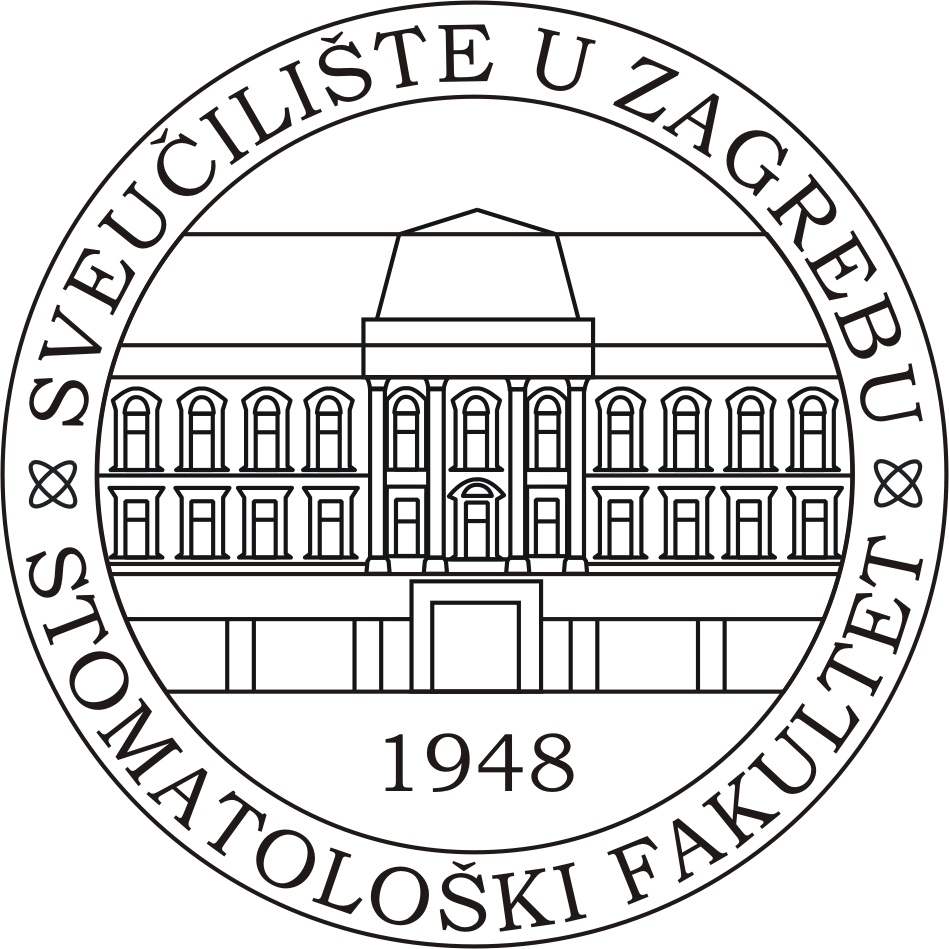 ZAHTJEV ZA POKRETANJE POSTUPKA NABAVE
ROBE      RADOVA      USLUGA      (upisati x) od 15.000,00 eura do 26.539,99 eura
Procijenjena vrijednost (bez PDV-a):      Stavka plana nabave:Izvor financiranja:     Prilozi: (specifikacija traženih roba/usluga/radova; troškovnik s definiranim stavkama po jedinici mjere i količini; napomena u kojoj su navedeni i svi ostali elementi i posebnosti bitni za ispunjenje ugovornih obveza):     Obrazloženje zahtjeva:     Očekivani rok početka i završetka izvođenja radova/isporuke robe/pružanja usluge:     Planirano trajanje ugovora:      Mjesto izvođenja radova/isporuke robe/pružanja usluge (zavod/katedra-lokacija):     Dinamika izvođenja radova/isporuke robe/pružanja usluge:      Datum i potpis podnositelja zahtjeva:  ____________________________  (potpis)(ime i prezime) (osoba koja može sudjelovati u pripremi, provedbi postupka nabave i analizi, broj telefona, e-mail adresa, radi lakše interne komunikacije i analize npr. tehničkog dijela ponude)	Zahtjev odobrio/la:                               ____________________________  (potpis)
(predstojnik/pročelnik/voditelj projekta)                           (ime i prezime)         Zahtjev odobrio/la:                               ____________________________  (potpis)
(prodekan za poslovanje)                                                (ime i prezime)Zahtjev odobrio/la:                               ____________________________  (potpis)
(dekan ili prodekan za poslovanje)                                (ime i prezime)Ispunjava Povjerenstvo:Način nabave:OPIS PREDMETA NABAVE: ______________________________________________________________......[PREDMET NABAVE obuhvaća robu, radove, odnosno usluge i određuje se na način da predstavlja njegovu tehničku, tehnološku, oblikovnu, funkcionalnu i/ili drugu cjelinu. Predmet nabave može se podijeliti na grupe na temelju objektivnih kriterija, primjerice prema vrsti, svojstvima, namjeni, mjestu i/ili vremenu ispunjenja.Predmet nabave mora biti opisan na jasan, potpun i neutralan način koji osigurava usporedivost ponuda po vrsti, kvaliteti i cijeni, te po drugim potrebnim svojstvima i uvjetima, te ne smije pogodovati određenom ponuditelju.Opis predmeta nabave sadrži tehničke specifikacije te se, ako je potrebno, nadopunjava nacrtima, projektnom dokumentacijom, crtežima, modelima, uzorcima i slično.U opisu predmeta nabave navode se sve okolnosti koje su značajne za izvršenje ugovora, a time i za izradu ponude kao što su mjesto izvršenja, rokovi izvršenja ili posebni zahtjevi u pogledu načina izvršavanja predmeta nabave. Isto vrijedi i za posebno otežavajuće ili olakšavajuće okolnosti.Ako su operativni troškovi jedan od kriterija za odabir ponude (primjena kriterija: ekonomski najpovoljnije ponude, umjesto kriterija najniže cijene), opis predmeta nabave mora obuhvatiti sve moguće čimbenike povezane s predmetom nabave koji su imali, imaju ili će imati učinak na troškove kao što su pogonski poslovi i poslovi održavanja, servisiranje, potrebno skladištenje zamjenskih dijelova, zbrinjavanje otpada, troškovi energije ili energenata, itd.TEHNIČKE SPECIFIKACIJE moraju omogućiti jednak pristup ponuditeljima i ne smiju imati učinak stvaranja neopravdanih prepreka nadmetanju. Sukladno Zakonu o javnoj nabavi: "Osim ako nije opravdano predmetom nabave, u tehničkoj specifikaciji ne smije se uputiti na određenog proizvođača, na podrijetlo ili na poseban postupak, na marke, patente, tipove ili određeno podrijetlo, ako bi se time pogodovalo ili isključilo određene gospodarske subjekte ili određene proizvode. Takve su napomene iznimno dopuštene ako se predmet nabave ne može dovoljno precizno i razumljivo opisati, ali se bez iznimke moraju označiti s dodatkom „ili jednakovrijedan“.“ Prilikom opisivanja predmeta nabave potrebno je voditi računa o ovoj odredbi. Podnositelji Zahtjeva odgovorni su za zakonit opis predmeta nabave.TROŠKOVNIK predmeta nabave s točno definiranim stavkama po količini i jedinici mjere.]R.br.Stavke – predmet nabave - OPISJed. mjereKol.1. 2.3.4.5.